УКРАЇНАЧЕРНІВЕЦЬКА ОБЛАСНА РАДАКОМУНАЛЬНИЙ ЗАКЛАД«ІНСТИТУТ ПІСЛЯДИПЛОМНОЇ ПЕДАГОГІЧНОЇ ОСВІТИЧЕРНІВЕЦЬКОЇ ОБЛАСТІ»вул. І. Франка, 20, м. Чернівці, 58000, тел/факс (0372) 52-73-36, Е-mail: cv_ipo@ukr.net  Код: ЄДРПОУ 0212569712.10.2023р. №01-11/547					Керівникам органів управлінь у сфері освіти територіальних громадДиректорам центрів професійного розвитку педагогічних працівниківПро підвищення кваліфікації вчителіванглійської мови, які викладатимутьу 7-9 класах відповідно до положеньКонцепції НУШВідповідно до Концепції Нової української школи, розпорядження Кабінету Міністрів України від 13.12.2017 № 903-р «Про затвердження плану заходів на 2017-2029 роки із запровадження Концепції реалізації державної політики у сфері реформування загальної середньої освіти «Нова українська школа» інформуємо, що Британська Рада в Україні продовжує Проєкт впровадження програми підвищення кваліфікації педагогічних працівників закладів загальної середньої освіти, яка передбачає професійний розвиток учителів англійської мови. Метою програми є сприяння удосконаленню професійних компетентностей учителів англійської мови, які викладатимуть у 7-9 класах закладів базової середньої освіти в умовах реформування галузі освіти відповідно до положень Концепції «Нова українська школа».Програма підготовки вчителів англійської мови триватиме 5 тижнів та розпочнеться 13 листопада по 17 грудня 2023 року. Програма реалізується на онлайн платформі Британської Ради Online Teacher Community https://teachercommunity.teachingenglish.org.uk/Для участі у програмі вчителям необхідно заповнити реєстраційну форму за посиланням https://bit.ly/3PfkB3R лише один раз до 24 жовтня.Просимо сприяти проходженню курсу учасниками проєкту.В.о. директора ІППОЧО	  				Наталія КУРИШСвітлана Куриш0509568211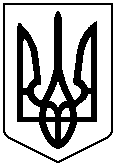 